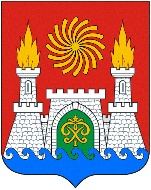 СОБРАНИЕ ДЕПУТАТОВ ВНУТРИГОРОДСКОГО РАЙОНА «КИРОВСКИЙ РАЙОН» ГОРОДА МАХАЧКАЛЫ«07» июня 2018 г.                                                                                                                        №29-3                                                                                                   РЕШЕНИЕО внесении изменений и дополненийв Устав внутригородского района«Кировский район» города МахачкалыРуководствуясь статьей 44 Федерального закона от 06.10.2003г. №131-ФЗ «Об общих принципах организации местного самоуправления в Российской Федерации», учитывая изменения, внесенные Федеральными законами, от 29.07.2017г №279-ФЗ, от 30.10.2017г.  №299-ФЗ, от 05.12.2017г.  №308-ФЗ, от 05.12.2017 № 389-ФЗ, от 05.12.2017г. №392-ФЗ, от 29.12.2017 г. №455-ФЗ, от 29.12.2017 г. №463-ФЗ в Федеральный Закон от 06.10.2003г. №131-ФЗ «Об общих принципах организации местного самоуправления в Российской Федерации», Собрание депутатов внутригородского района «Советский район» города Махачкалы                                                                     Решает:      I. Внести в Устав муниципального образования внутригородской  района «Кировский район» города Махачкалы следующие изменения и дополнения:1) в статье 3  слова «рекреационные земли» заменить словами «земли рекреационного назначения»;2) статью 4 изложить в следующей редакции:«Статья 4. Официальные символы внутригородского района и порядок их использования. Почетные звания и награды внутригородского района.1. Муниципальное образование внутригородской район «Кировский район» города Махачкалы в соответствии с федеральным законодательством и геральдическими правилами имеет официальные символы - герб и флаг, отражающие исторические, культурные, национальные и иные местные традиции, утверждаемые Собранием депутатов внутригородского района «Кировский район» города Махачкалы и подлежащие государственной регистрации в порядке, установленном федеральным законодательством.2. Описание и порядок официального использования официальных символов определяются положением, принимаемым Собранием депутатов внутригородского района «Кировский район» города Махачкалы.3.  За большой вклад в экономическое, социальное и культурное развитие внутригородского района «Кировский район» города Махачкалы граждане Российской Федерации или другого государства, коллективы предприятий, учреждений, организаций могут быть награждены Почетной грамотой внутригородского района «Кировский  район» города Махачкалы и (или) Почетной грамотой Собрания депутатов внутригородского района «Кировский  район» города Махачкалы.4.  За вклад в социально-экономическое и культурное развитие внутригородского района «Кировский район» города Махачкалы, активное участие или содействие в подготовке и проведении значимых мероприятий во внутригородском районе, развитие местного самоуправления и внешних связей граждане Российской Федерации или другого государства могут быть награждены Благодарственным письмом Собрания депутатов внутригородского района «Советский район» города Махачкалы и (или) Благодарственным письмом Главы внутригородского района «Кировский район» города Махачкалы.         5. За активную общественную, благотворительную, просветительную деятельность, за иную деятельность, способствующую развитию внутригородского района граждане Российской Федерации или иностранные граждане могут быть поощрены ценным подарком Главы внутригородского района «Кировский район» города Махачкалы. 6. Порядок присвоения и вручения муниципальных наград устанавливается положением, утверждаемым Собранием депутатов внутригородского района по представлению Главы внутригородского района.»;3) пункт 10 части 1 стати 6 изложить в следующей редакции:«10) утверждение правил благоустройства территории внутригородского района, осуществление контроля за их соблюдением, организация благоустройства территории внутригородского района в соответствии с указанными правилами;»;4) В части 1 стати 8:а) дополнить пунктом 5.1 следующего содержания:«5.1) полномочиями в сфере стратегического планирования, предусмотренными Федеральным законом от 28 июня 2014 года N 172-ФЗ "О стратегическом планировании в Российской Федерации";»;б)  пункт 9 изложить в следующей редакции:«9) организация сбора статистических показателей, характеризующих состояние экономики и социальной сферы внутригородского района, и предоставление указанных данных органам государственной власти в порядке, установленном Правительством Российской Федерации;»;5) статью 17  изложить в новой редакции:«Статья 17. Публичные слушания, общественные обсуждения1. Для обсуждения проектов муниципальных правовых актов по вопросам местного значения с участием жителей внутригородского района Собранием депутатов, главой внутригородского района могут проводиться публичные слушания.2. Публичные слушания проводятся по инициативе населения, Собрания депутатов или главы внутригородского района.Публичные слушания, проводимые по инициативе населения или Собрания депутатов, назначаются Собранием депутатов, а по инициативе главы внутригородского района - главой внутригородского района.3. На публичные слушания должны выноситься:1) проект устава внутригородского района, а также проект муниципального нормативного правового акта о внесении изменений и дополнений в данный устав, кроме случаев, когда в устав внутригородского района вносятся изменения в форме точного воспроизведения положений Конституции Российской Федерации, федеральных законов, Конституции Республики Дагестан или законов Республики Дагестан в целях приведения данного устава в соответствие с этими нормативными правовыми актами;2) проект местного бюджета и отчет о его исполнении;3) проект стратегии социально-экономического развития внутригородского района;4) вопросы о преобразовании внутригородского района, за исключением случаев, если в соответствии со статьей 13 Федерального закона от 06.10.2003 №131-ФЗ для преобразования внутригородского района требуется получение согласия населения внутригородского района, выраженного путем голосования либо на сходах граждан.4. Порядок организации и проведения публичных слушаний по проектам и вопросам, указанным в части 3 настоящей статьи, определяется уставом сельского поселения и нормативными правовыми актами Собрания депутатов и должен предусматривать заблаговременное оповещение жителей внутригородского района о времени и месте проведения публичных слушаний, заблаговременное ознакомление с проектом муниципального правового акта, другие меры, обеспечивающие участие в публичных слушаниях жителей внутригородского района, опубликование (обнародование) результатов публичных слушаний, включая мотивированное обоснование принятых решений.5. По проектам генеральных планов, проектам правил землепользования и застройки, проектам планировки территории, проектам межевания территории, проектам правил благоустройства территорий, проектам, предусматривающим внесение изменений в один из указанных утвержденных документов, проектам решений о предоставлении разрешения на условно разрешенный вид использования земельного участка или объекта капитального строительства, проектам решений о предоставлении разрешения на отклонение от предельных параметров разрешенного строительства, реконструкции объектов капитального строительства, вопросам изменения одного вида разрешенного использования земельных участков и объектов капитального строительства на другой вид такого использования при отсутствии утвержденных правил землепользования и застройки проводятся общественные обсуждения или публичные слушания, порядок организации и проведения которых определяется нормативным правовым актом Собрания депутатов с учетом положений законодательства о градостроительной деятельности.6. Заключение по результатам публичных слушаний подлежит опубликованию (обнародованию).»;  6) в пункт 4 части 6 стати 23 изложить в следующей редакции:  «4) утверждение стратегии социально-экономического развития внутригородского района;»;  7) статью 29 дополнить частью 4 следующего содержания:  «4. В случае, если глава внутригородского района, полномочия которого прекращены досрочно на основании правового акта Главы Республики Дагестан об отрешении от должности главы внутригородского района либо на основании решения Собрания депутатов об удалении главы внутригородского района в отставку, обжалует данные правовой акт или решение в судебном порядке, Собрание депутатов не вправе принимать решение об избрании главы внутригородского района, избираемого Собранием депутатов из числа кандидатов, представленных конкурсной комиссией по результатам конкурса, до вступления решения суда в законную силу.»;8) в статье 53:а) часть 1 после слов «внутригородской район» дополнить словами «(населенного пункта, входящего в состав поселения, внутригородского района)»;б) часть 2 изложить в следующей редакции:«2. Вопросы введения и использования,  указанных в части 1 настоящей статьи разовых платежей граждан решаются на местном референдуме.»;9) пункт 4 части 2 статьи 69 изложить в следующей редакции:«4) несоблюдение ограничений, запретов, неисполнение обязанностей, которые установлены Федеральным законом от 25 декабря 2008 года № 273-ФЗ "О противодействии коррупции", Федеральным законом от 3 декабря 2012 года № 230-ФЗ "О контроле за соответствием расходов лиц, замещающих государственные должности, и иных лиц их доходам", Федеральным законом от 7 мая 2013 года № 79-ФЗ "О запрете отдельным категориям лиц открывать и иметь счета (вклады), хранить наличные денежные средства и ценности в иностранных банках, расположенных за пределами территории Российской Федерации, владеть и (или) пользоваться иностранными финансовыми инструментами";».II. Направить  настоящее   Решение   на   государственную регистрацию  в управление Министерства юстиции Российской Федерации по Республики Дагестан.III. Настоящее Решение вступает в силу со дня официального опубликования в газете «Махачкалинские известия», произведенного после его государственной регистрации Глава Кировского района                                                            С. СагидовПредседатель Собрания                                                                 Э. АбиеваПриняторешением Собрания депутатов внутригородского района «Кировский район» города Махачкалы
от «07» июня 2018 г. № 29-3Новая редакция положений Устава с изменениями и дополнениями, внесенными Решением Собрания депутатов внутригородского района  «Кировский район» города Махачкалы № 29-3 от 07.06.2018 г.
Статья 3. Состав территории внутригородского районаТерриторию внутригородского района составляют исторически сложившиеся земли внутригородского района, прилегающие к нему земли общего пользования, территории традиционного природопользования населения внутригородского района, земли рекреационного назначения, земли для развития внутригородского района и другие земли в его границах, независимо от форм собственности и целевого назначения, водные и иные объекты в соответствии с федеральным и республиканским законодательством.В соответствии с законами Республики Дагестан от 13.01.2005 № 6 и от 30.04.2015 № 43 во внутригородской район «Кировский район» города Махачкалы входят: поселки Ленинкент, Шамхал, Сулак, Семендер, села Красноармейское, Богатыревка, Шамхал-Термен, Остров Чечень, которые не являются муниципальными образованиями . (ред. Решения  Собрания депутатов внутригородского района «Кировский район» от 11.11.2016 № 14-3)(ред. Решения  Собрания депутатов внутригородского района «Кировский район» от 07.06.2018 № 29-3)Статья 4. Официальные символы внутригородского района и порядок их использования. Почетные звания и награды внутригородского района.1. Муниципальное образование внутригородской район «Кировский район» города Махачкалы в соответствии с федеральным законодательством и геральдическими правилами имеет официальные символы - герб и флаг, отражающие исторические, культурные, национальные и иные местные традиции, утверждаемые Собранием депутатов внутригородского района «Кировский район» города Махачкалы и подлежащие государственной регистрации в порядке, установленном федеральным законодательством.2. Описание и порядок официального использования официальных символов определяются положением, принимаемым Собранием депутатов внутригородского района «Кировский район» города Махачкалы.3.  За большой вклад в экономическое, социальное и культурное развитие внутригородского района «Кировский район» города Махачкалы граждане Российской Федерации или другого государства, коллективы предприятий, учреждений, организаций могут быть награждены Почетной грамотой внутригородского района «Кировский  район» города Махачкалы и (или) Почетной грамотой Собрания депутатов внутригородского района «Кировский  район» города Махачкалы.4.  За вклад в социально-экономическое и культурное развитие внутригородского района «Кировский район» города Махачкалы, активное участие или содействие в подготовке и проведении значимых мероприятий во внутригородском районе, развитие местного самоуправления и внешних связей граждане Российской Федерации или другого государства могут быть награждены Благодарственным письмом Собрания депутатов внутригородского района «Советский район» города Махачкалы и (или) Благодарственным письмом Главы внутригородского района «Кировский район» города Махачкалы.         5. За активную общественную, благотворительную, просветительную деятельность, за иную деятельность, способствующую развитию внутригородского района граждане Российской Федерации или иностранные граждане могут быть поощрены ценным подарком Главы внутригородского района «Кировский район» города Махачкалы. 6. Порядок присвоения и вручения муниципальных наград устанавливается положением, утверждаемым Собранием депутатов внутригородского района по представлению Главы внутригородского района.(ред. Решения  Собрания депутатов внутригородского района «Кировский район» от 07.06.2018 № 29-3)Статья 6. Вопросы местного значения внутригородского районаК вопросам местного значения внутригородского района относятся:1) формирование, утверждение, исполнение бюджета внутригородского района и контроль за исполнением данного бюджета;2) установление, изменение и отмена местных налогов и сборов;3) владение, пользование и распоряжение имуществом, находящимся в муниципальной собственности;4) обеспечение первичных мер пожарной безопасности в границах внутригородского района;5) создание условий для обеспечения жителей внутригородского района услугами связи, общественного питания, торговли и бытового обслуживания;6) создание условий для организации досуга и обеспечения жителей внутригородского района услугами организаций культуры;7) обеспечение условий для развития на территории внутригородского района физической культуры, школьного спорта и массового спорта;8) создание условий для массового отдыха жителей внутригородского района и организация обустройства мест массового отдыха населения;9) формирование и содержание архива внутригородского района;10) утверждение правил благоустройства территории внутригородского района, осуществление контроля за их соблюдением, организация благоустройства территории внутригородского района в соответствии с указанными правилами;(ред. Решения  Собрания депутатов внутригородского района «Кировский район» от 07.06.2018 № 29-3)11) создание условий для расширения рынка сельскохозяйственной продукции, сырья и продовольствия, содействие развитию малого и среднего предпринимательства, благотворительной деятельности и добровольчества;12) организация и осуществление мероприятий по работе с детьми и молодежью;13) оказание поддержки гражданам и их объединениям, участвующим в охране общественного порядка, создание условий для деятельности народных дружин.2. Законом Республики Дагестан от 08 февраля 2016 года № 9 «Об отдельных вопросах местного значения городского округа с внутригородским делением и внутригородских районов в его составе» и Уставом городского округа с внутригородским делением «город Махачкала» к вопросам местного значения также отнесены:1) организация в границах внутригородского района электро-, тепло-, газо- и водоснабжения населения, водоотведения, снабжения населения топливом в пределах полномочий, установленных законодательством Российской Федерации;2) обеспечение проживающих во внутригородском районе и нуждающихся в жилых помещениях малоимущих граждан жилыми помещениями, организация строительства и содержания муниципального жилищного фонда, создание условий для жилищного строительства, осуществление муниципального жилищного контроля, а также иных полномочий органов местного самоуправления в соответствии с жилищным законодательством;3) участие в профилактике терроризма и экстремизма, а также в минимизации и (или) ликвидации последствий проявлений терроризма и экстремизма в границах внутригородского района;4) разработка и осуществление мер, направленных на укрепление межнационального и межконфессионального согласия, поддержку и развитие языков и культуры народов Российской Федерации, проживающих на территории внутригородского района, реализацию прав национальных меньшинств, обеспечение социальной и культурной адаптации мигрантов, профилактику межнациональных (межэтнических) конфликтов;5) участие в предупреждении и ликвидации последствий чрезвычайных ситуаций в границах внутригородского района;6) создание условий для развития местного традиционного народного художественного творчества, участие в сохранении, возрождении и развитии народных художественных промыслов во внутригородском районе;7) сохранение, использование и популяризация объектов культурного наследия (памятников истории и культуры), находящихся в собственности внутригородского района, охрана объектов культурного наследия (памятников истории и культуры) местного (муниципального) значения, расположенных на территории внутригородского района;8) участие в организации деятельности по сбору (в том числе раздельному сбору), транспортированию, обработке, утилизации, обезвреживанию, захоронению твердых коммунальных отходов;9) утверждение схемы размещения рекламных конструкций, выдача разрешений на установку и эксплуатацию рекламных конструкций, аннулирование таких разрешений, выдача предписаний о демонтаже самовольно установленных рекламных конструкций на территории внутригородского района, осуществляемые в соответствии с Федеральным законом от 13 марта 2006 года N 38-ФЗ "О рекламе" (далее - Федеральный закон "О рекламе");10) организация и осуществление мероприятий по территориальной обороне и гражданской обороне, защите населения и территории городского округа от чрезвычайных ситуаций природного и техногенного характера, включая поддержку в состоянии постоянной готовности к использованию систем оповещения населения об опасности, объектов гражданской обороны, создание и содержание в целях гражданской обороны запасов материально-технических, продовольственных, медицинских и иных средств;11) организация и осуществление мероприятий по мобилизационной подготовке муниципальных предприятий и учреждений, находящихся на территории внутригородского района;12) оказание поддержки гражданам и их объединениям, участвующим в охране общественного порядка, создание условий для деятельности народных дружин;13) осуществление мер по противодействию коррупции в границах внутригородского района.14) предоставление помещения для работы на обслуживаемом административном участке внутригородского района сотруднику, замещающему должность участкового уполномоченного полиции;15) организация мероприятий по охране окружающей среды в границах внутригородского района;16) осуществление мероприятий по обеспечению безопасности людей на водных объектах, охране их жизни и здоровья.2. Законами Республики Дагестан и Уставом городского округа с внутригородским делением «город Махачкала» и принятыми в соответствии с ними настоящим Уставом за внутригородским районом могут закрепляться также иные вопросы из числа установленных в соответствии с Федеральным законом от 06.10.2003 N 131-ФЗ вопросов местного значения городского округа.3.Полномочия органов местного самоуправления городского округа с внутригородским делением «город Махачкала» и органов местного самоуправления внутригородского района по решению установленных частью 1 и в соответствии с частью 2 настоящей статьи вопросов местного значения внутригородского района могут разграничиваться законами Республики Дагестан между органами местного самоуправления городского округа с внутригородским делением «город Махачкала» и органами местного самоуправления внутригородского района. (ред. Решения  Собрания депутатов внутригородского района «Кировский район» от 11.11.2016 № 14-3)Статья 8. Полномочия органов местного самоуправления внутригородского района по решению вопросов местного значения1. В целях решения вопросов местного значения органы местного самоуправления внутригородского района обладают следующими полномочиями:1) принятие устава внутригородского района и внесение в него изменений и дополнений, издание муниципальных правовых актов;2) установление официальных символов внутригородского района;3) создание муниципальных предприятий и учреждений, осуществление финансового обеспечения деятельности муниципальных казенных учреждений и финансового обеспечения выполнения муниципального задания бюджетными и автономными муниципальными учреждениями, а также осуществление закупок товаров, работ, услуг для обеспечения муниципальных нужд;4) установление тарифов на услуги, предоставляемые муниципальными предприятиями и учреждениями, и работы, выполняемые муниципальными предприятиями и учреждениями, если иное не предусмотрено федеральными законами;5) регулирование тарифов на подключение к системе коммунальной инфраструктуры, тарифов организаций коммунального комплекса на подключение, надбавок к тарифам на товары и услуги организаций коммунального комплекса, надбавок к ценам (тарифам) для потребителей;5.1) полномочиями в сфере стратегического планирования, предусмотренными Федеральным законом от 28 июня 2014 года N 172-ФЗ "О стратегическом планировании в Российской Федерации";(ред. Решения  Собрания депутатов внутригородского района «Кировский район» от 07.06.2018 № 29-3)6) полномочиями по организации теплоснабжения, предусмотренными Федеральным законом от 27.07.2010 № 190-ФЗ «О теплоснабжении».7) полномочиями в сфере водоснабжения и водоотведения, предусмотренными Федеральным законом от 07.12.2011 № 416-ФЗ «О водоснабжении и водоотведении»;8) организационное и материально-техническое обеспечение подготовки и проведения муниципальных выборов, местного референдума, голосования по отзыву Главы внутригородского района, голосования по вопросам изменения границ внутригородского района, преобразования внутригородского района;9) организация сбора статистических показателей, характеризующих состояние экономики и социальной сферы внутригородского района, и предоставление указанных данных органам государственной власти в порядке, установленном Правительством Российской Федерации;(ред. Решения  Собрания депутатов внутригородского района «Кировский район» от 07.06.2018 № 29-3)10) учреждение печатного средства массовой информации для опубликования муниципальных правовых актов, обсуждения проектов муниципальных правовых актов по вопросам местного значения, доведения до сведения жителей внутригородского района официальной информации о социально-экономическом и культурном развитии внутригородского района, о развитии его общественной инфраструктуры и иной официальной информации;11) осуществление международных и внешнеэкономических связей в соответствии с федеральными законами;12) организация профессионального образования и дополнительного профессионального образования выборных должностных лиц местного самоуправления, членов выборных органов местного самоуправления, депутатов Собрания депутатов внутригородского района «Кировский район» города Махачкалы, муниципальных служащих и работников муниципальных учреждений, организация подготовки кадров для муниципальной службы в порядке, предусмотренном законодательством Российской Федерации об образовании и законодательством Российской Федерации о муниципальной службе;13) утверждение и реализация муниципальных программ в области энергосбережения и повышения энергетической эффективности, организация проведения энергетического обследования многоквартирных домов, помещения в которых составляют муниципальный жилищный фонд в границах внутригородского района, организация и проведение иных мероприятий, предусмотренных законодательством об энергосбережении и о повышении энергетической эффективности;14) разработка и утверждение программ комплексного развития систем коммунальной инфраструктуры, программ комплексного развития транспортной инфраструктуры, программ комплексного развития социальной инфраструктуры, требования к которым устанавливаются Правительством Российской Федерации;15) иными полномочиями в соответствии с Федеральным законом от 06.10.2003 N 131-ФЗ, настоящим Уставом.2. По решению органов местного самоуправления внутригородского района население может привлекаться к выполнению на добровольной основе социально значимых для внутригородского района работ (в том числе дежурств) в целях решения вопросов местного значения внутригородского района, предусмотренных пунктами 4, 8, 10 части 1 статьи 6 настоящего Устава.К социально значимым работам могут быть отнесены только работы, не требующие специальной профессиональной подготовки.К выполнению социально значимых работ могут привлекаться совершеннолетние трудоспособные жители внутригородского района в свободное от основной работы или учебы время на безвозмездной основе не более чем один раз в три месяца. При этом продолжительность социально значимых работ не может составлять более четырех часов подряд.       3. Полномочия органов местного самоуправления внутригородского района по решению вопросов местного значения, предусмотренные пунктами 1-8, 10-13 части 1 статьи 6  и пунктами 1-13 части 2 статьи 6 настоящего Устава осуществляются в соответствии с разграничением полномочий, предусмотренным Законом Республики Дагестан от 08 февраля 2016 года	№ 9 «Об отдельных вопросах местного значения городского округа с внутригородским делением и внутригородских районов в его составе».Статья 17. Публичные слушания, общественные обсуждения ред. Решения  Собрания депутатов внутригородского района «Кировский район» от 07.06.2018 № 29-3)Для обсуждения проектов муниципальных правовых актов по вопросам местного значения с участием жителей внутригородского района Собранием депутатов внутригородского района «Кировский район» города Махачкалы, Главой внутригородского района могут проводиться публичные слушания.Публичные слушания проводятся по инициативе населения, Собрания депутатов внутригородского района «Кировский район» города Махачкалы или Главы внутригородского района.Публичные слушания, проводимые по инициативе населения или Собрания депутатов внутригородского района «Кировский район» города Махачкалы, назначаются Собранием депутатов внутригородского района «Кировский район» города Махачкалы, а по инициативе Главы внутригородского района - Главой внутригородского района. Решение о назначении публичных слушаний, инициированных населением или Собранием депутатов внутригородского района «Кировский район» города Махачкалы, принимает Собрание депутатов внутригородского района «Кировский район» города Махачкалы, а о назначении публичных слушаний, инициированных Главой внутригородского района, - Глава внутригородского района.На публичные слушания должны выноситься:1) проект устава внутригородского района, а также проект решения Собрания депутатов внутригородского района «Кировский район» города Махачкалы о внесении изменений и дополнений в устав, кроме случаев, когда в устав внутригородского района вносятся изменения в форме точного воспроизведения положений Конституции Российской Федерации, федеральных законов, конституции Республики Дагестан  или законов Республики Дагестан в целях приведения устава в соответствие с этими нормативными правовыми актами;(ред. Решения  Собрания депутатов внутригородского района «Кировский район» от 07.12.2016 № 23-1)2) проект бюджета внутригородского района и отчета о его исполнении;3) проекты планов и программ развития внутригородского района, проекты правил благоустройства территорий;4) вопросы о преобразовании внутригородского района, за исключением случаев, если в соответствии со статьей 13 Федерального закона от 06.10.2003 N 131-ФЗ для преобразования внутригородского района требуется получение согласия населения внутригородского района, выраженного путем голосования либо на сходах граждан.5) проект  стратегии социально-экономического развития внутригородского района;(В ред. Решения  Собрания депутатов внутригородского района «Кировский район» от 07.06.2018 № 29-3)Публичные слушания проводятся в порядке, определенном решением Собрания депутатов внутригородского района «Кировский район» города Махачкалы, который должен предусматривать заблаговременное оповещение жителей внутригородского района о времени и месте проведения публичных слушаний, заблаговременное ознакомление с проектом муниципального правового акта, другие меры, обеспечивающие участие в публичных слушаниях жителей внутригородского района, опубликование (обнародование) результатов публичных слушаний, включая мотивированное обоснование принятых решений.Статья 23. Собрание депутатов внутригородского района «Кировский район» города МахачкалыСобрание депутатов внутригородского района «Кировский район» города Махачкалы избирается на муниципальных выборах по пропорциональной избирательной системе с закрытыми списками кандидатов. Срок полномочий Собрания депутатов внутригородского района «Кировский район» город Махачкала устанавливается настоящим Уставом в соответствии с законом Республики Дагестан и составляет 5 лет.Численность депутатов Собрания депутатов внутригородского района «Кировский район» города Махачкалы 27 человек.Собрание депутатов внутригородского района «Кировский район» города Махачкалы может осуществлять свои полномочия в случае избрания не менее двух третей от установленной численности депутатов. Основной организационно-правовой формой деятельности Собрания депутатов внутригородского района «Кировский район» города Махачкалы является заседание. Все решения Собрания депутатов внутригородского района «Кировский район» города Махачкалы принимают на заседании.Собрание депутатов внутригородского района «Кировский район» города Махачкалы правомочно при участии в нем более половины от числа избранных депутатов. Заседания Собрания депутатов внутригородского района «Кировский район» города Махачкалы проводятся не реже одного раза в три месяца в порядке, определенном Регламентом Собрания депутатов внутригородского района «Кировский район» города Махачкалы (далее - Регламент).Вновь избранное Собрание депутатов внутригородского района «Кировский район» города Махачкалы собирается на первое заседание председателем Собрания депутатов внутригородского района «Кировский район» города Махачкалы предыдущего созыва или старейшим по возрасту депутатом нового созыва не позднее, чем в двухнедельный срок в случае избрания в Собрание депутатов внутригородского района «Кировский район» города Махачкалы не менее 2/3 от установленной численности депутатов. Первое заседание Собрания депутатов внутригородского района «Кировский район» города Махачкалы открывает и ведет до избрания председателя Собрания депутатов внутригородского района «Кировский район» города Махачкалы старейший по возрасту депутат (председательствующий).Решения Собрания депутатов внутригородского района «Кировский район» города Махачкалы до избрания председателя Собрания депутатов внутригородского района «Кировский район» города Махачкалы подписывает председательствующий на заседании Собрания депутатов внутригородского района «Кировский район» города Махачкалы.Собрание депутатов внутригородского района «Кировский район» города Махачкалы обладает правами юридического лица и действует в организационно-правовой форме муниципального казенного учреждения. (ред. Решения  Собрания депутатов внутригородского района «Кировский район» от 07.12.2016 № 23-1)В компетенции Собрания депутатов внутригородского района «Кировский район» города Махачкалы находятся:1) принятие устава внутригородского района и внесение в него изменений и дополнений;2) установление, изменение и отмена местных налогов и сборов в соответствии с законодательством Российской Федерации о налогах и сборах;3) утверждение бюджета внутригородского района и отчета о его исполнении;4) утверждение стратегии социально-экономического развития внутригородского района;(В ред. Решения  Собрания депутатов внутригородского района «Кировский район» от 07.06.2018 № 29-3)5) определение порядка управления и распоряжения имуществом, находящимся в муниципальной собственности внутригородского района;6) определение порядка принятия решений о создании, реорганизации и ликвидации муниципальных предприятий внутригородского района, а также об установлении тарифов на услуги муниципальных предприятий и учреждений внутригородского района, выполнение работ, за исключением случаев, предусмотренных федеральными законами;7) определение порядка участия внутригородского района в организациях межмуниципального сотрудничества;8) определение порядка материально-технического и организационного обеспечения деятельности органов местного самоуправления;9) контроль за исполнением органами местного самоуправления и должностными лицами местного самоуправления полномочий по решению вопросов местного значения внутригородского района;10) принятие решения об удалении Главы внутригородского района  в отставку;11) избрание Главы внутригородского района из числа кандидатов, представленных конкурсной комиссией по результатам конкурса;12) утверждение структуры Администрации внутригородского района по представлению Главы внутригородского района13) принятие решений о назначении муниципальных выборов и местного референдума в соответствии с федеральным законодательством и законодательством Республики Дагестан;14) формирование Избирательной комиссии внутригородского района в соответствии с федеральным законодательством, законодательством Республики Дагестан и настоящим Уставом;15) внесение в органы государственной власти Республики Дагестан инициатив об изменении границ, преобразовании внутригородского района, оформленных в виде решений Собрания депутатов внутригородского района «Кировский район» города Махачкалы;16) определение порядка формирования, размещения, исполнения и контроля за исполнением муниципального заказа;17) принятие решения о привлечении жителей внутригородского района к социально значимым для внутригородского района работам.Иные полномочия Собрания депутатов внутригородского района «Кировский район» города Махачкалы определяются федеральными законами и принимаемыми в соответствии с ними Конституцией Республики Дагестан, законами Республики Дагестан, настоящим Уставом.Собрание депутатов внутригородского района «Кировский район» города Махачкалы заслушивает ежегодные отчеты Главы внутригородского района о результатах его деятельности, деятельности Администрации внутригородского района и иных подведомственных Главе внутригородского района органов местного самоуправления, в том числе о решении вопросов, поставленных Собранием депутатов внутригородского района «Кировский район» города Махачкалы.Собрание депутатов внутригородского района «Кировский район» города Махачкалы по вопросам, отнесенным к его компетенции федеральными законами, законами Республики Дагестан, настоящим Уставом, принимает решения, устанавливающие правила, обязательные для исполнения на территории внутригородского района, решение об удалении Главы внутригородского района в отставку, а также решения по вопросам организации деятельности Собрания депутатов внутригородского района «Кировский район» города Махачкалы и по иным вопросам, отнесенным к его компетенции федеральными законами, законами Республики Дагестан, настоящим Уставом.Решения Собрания депутатов внутригородского района «Кировский район» города Махачкалы, предусматривающие установление, изменение и отмену местных налогов и сборов, осуществление расходов из средств местного бюджета, могут быть внесены на рассмотрение Собрания депутатов внутригородского района «Кировский район» города Махачкалы только по инициативе Главы внутригородского района или при наличии заключения Главы внутригородского района.Собрание депутатов внутригородского района «Кировский район» города Махачкалы 2/3 голосов от установленной численности депутатов принимает решения по вопросам утверждения Устава внутригородского района, внесения изменений и дополнений в Устав внутригородского района, одобрения решения отклоненного Главой внутригородского района в ранее принятой редакции, об удалении Главы внутригородского района, об избрании Главы внутригородского района, о самороспуске.Решения Собрания депутатов внутригородского района «Кировский район» города Махачкалы, устанавливающие правила, обязательные для исполнения на территории внутригородского района, принимаются большинством голосов от установленной численности депутатов Собрания депутатов внутригородского района «Кировский район» города Махачкалы, если иное не установлено Федеральным законом от 06.10.2003 N 131-ФЗ.По остальным вопросам решения Собрания депутатов внутригородского района «Кировский район» город Махачкала принимаются простым большинством голосов от числа присутствующих на заседании депутатов (при наличии кворума), кроме случаев, установленных Федеральным законом от 06.10.2003 № 131-ФЗ, настоящим Уставом.Расходы на обеспечение деятельности Собрания депутатов внутригородского района «Кировский район» города Махачкалы предусматриваются в бюджете внутригородского района отдельной строкой в соответствии с классификацией расходов бюджетов Российской Федерации.Управление и (или) распоряжение Собранием депутатов внутригородского района «Кировский район» города Махачкалы или отдельными депутатами (группами депутатов) в какой бы то ни было форме средствами бюджета внутригородского района в процессе его исполнения не допускаются, за исключением средств бюджета внутригородского района, направляемых на обеспечение деятельности Собрания депутатов внутригородского района «Кировский район» города Махачкалы и депутатов.Порядок и основания прекращения полномочий Собрания депутатов внутригородского района «Кировский район» города Махачкалы определяются и регулируются законодательством Российской Федерации и Республики Дагестан, настоящим Уставом.Полномочия Собрания депутатов внутригородского района «Кировский район» города Махачкалы могут быть прекращены досрочно в порядке и по основаниям, которые предусмотрены статьей 73 Федерального закона от 06.10.2003 N 131-ФЗ. Полномочия Собрания депутатов внутригородского района «Кировский район» города Махачкалы также прекращаются:1) в случае принятия указанным органом решения о самороспуске. При этом решение о самороспуске принимается по инициативе не менее 2/3 от установленной численности депутатов, которое оформляется в виде обращения и проекта решения о самороспуске, если за него проголосовало необходимое для принятия решения количество депутатов, определенное настоящим Уставом. Инициатива о самороспуске рассматривается в порядке определенном Регламентом для рассмотрения проектов решений Собрания депутатов внутригородского района «Кировский район» города Махачкалы;2) в случае вступления в силу решения Верховного суда Республики Дагестан о неправомочности данного состава депутатов Собрания депутатов внутригородского района «Кировский район» города Махачкалы, в том числе в связи со сложением депутатами своих полномочий;3) в случае преобразования внутригородского района, а также в случае упразднения внутригородского района;4) в случае увеличения численности избирателей внутригородского района более чем на 25 процентов, произошедшего вследствие изменения границ внутригородского района.5) в случае нарушения срока издания муниципального правового акта, требуемого для реализации решения, принятого путем прямого волеизъявления граждан.Досрочное прекращение полномочий Собрания депутатов внутригородского района «Кировский район» города Махачкалы влечет досрочное прекращение полномочий его депутатов.В случае досрочного прекращения полномочий депутата либо невозможности исполнения обязанностей депутата в соответствии с настоящим Уставом Собрание депутатов внутригородского района «Кировский район» города Махачкалы имеет право работать в уменьшенном составе (но не менее двух третей от установленной численности депутатов) до передачи избирательной комиссией внутригородского района его депутатского мандата первому из не получивших депутатский мандат зарегистрированных кандидатов в депутаты, включенных в тот же список кандидатов, либо до следующих основных выборов Собрания депутатов внутригородского района «Кировский район» города Махачкалы, если в списке кандидатов не осталось зарегистрированных кандидатов.В случае досрочного прекращения полномочий Собрания депутатов городского округа с внутригородским делением «город Махачкала», сформированного в соответствии с пунктом 1 части 5 статьи 35 Федерального закона от 06.10.2003 № 131-ФЗ, Собрание депутатов внутригородского района «Кировский район» города Махачкалы обязано в течение одного месяца избрать в состав Собрания депутатов городского округа с внутригородским делением «город Махачкала» других депутатов.Статья 27. Глава внутригородского района «Кировский район» города Махачкалы - Глава внутригородского районаГлава внутригородского района «Кировский район» города Махачкалы - Глава внутригородского района является высшим должностным лицом внутригородского района, наделенным собственными полномочиями по решению вопросов местного значения.Глава внутригородского района обладает полномочиями по осуществлению отдельных государственных полномочий, переданных законами Российской Федерации и Республики Дагестан.Глава внутригородского района избирается Собранием депутатов внутригородского района «Кировский район» города Махачкалы в порядке, определенном Регламентом, из числа кандидатов, представленных конкурсной комиссией по результатам конкурса, в течение 15 дней со дня подведения итогов конкурса сроком на 5 лет. Главой внутригородского района может быть избран гражданин Российской Федерации, соответствующий требованиям законодательства.Порядок проведения конкурса по отбору кандидатур на должность Главы внутригородского района устанавливается Собранием депутатов внутригородского района «Кировский район» города Махачкалы.Общее число членов конкурсной комиссии во внутригородском районе устанавливается Собранием депутатов внутригородского района «Кировский район» города Махачкалы. Половина членов конкурсной комиссии назначается Собранием депутатов внутригородского района «Кировский район» города Махачкалы, а другая половина – Главой городского округа с внутригородским делением «город Махачкала».Глава внутригородского района  возглавляет Администрацию внутригородского района на принципах единоначалия.Глава внутригородского района (Глава Администрации) не может одновременно исполнять полномочия председателя Собрания депутатов.В случае принятия Закона Республики Дагестан, изменяющего порядок избрания Главы внутригородского района, данный порядок применяется после истечения срока полномочий Главы внутригородского района, избранного до дня вступления в силу указанного Закона Республики Дагестан.Глава внутригородского района должен соблюдать ограничения, запреты, исполнять обязанности, которые установлены Федеральным законом от 25 декабря 2008 года  № 273-ФЗ "О противодействии коррупции", Федеральным законом от 3 декабря 2012 года  № 230-ФЗ "О контроле за соответствием расходов лиц, замещающих государственные должности, и иных лиц их доходам", Федеральным законом от 7 мая 2013 года № 79-ФЗ "О запрете отдельным категориям лиц открывать и иметь счета (вклады), хранить наличные денежные средства и ценности в иностранных банках, расположенных за пределами территории Российской Федерации, владеть и (или) пользоваться иностранными финансовыми инструментам.(ред. Решения  Собрания депутатов внутригородского района «Кировский район» от 07.12.2016 № 23-1)  5.1. В случае, если глава внутригородского района, полномочия которого прекращены досрочно на основании правового акта высшего должностного лица субъекта Российской Федерации (руководителя высшего исполнительного органа государственной власти субъекта Российской Федерации) об отрешении от должности главы внутригородского района либо на основании решения представительного органа внутригородского района об удалении главы внутригородского района  в отставку, обжалует данные правовой акт или решение в судебном порядке, представительный орган внутригородского района  не вправе принимать решение об избрании главы внутригородского района, избираемого представительным органом внутригородского района из своего состава или из числа кандидатов, представленных конкурсной комиссией по результатам конкурса, до вступления решения суда в законную силу.(В ред. Решения  Собрания депутатов внутригородского района «Кировский район» от 07.06.2018 № 29-3)Глава внутригородского района подконтролен и подотчетен населению внутригородского района и Собранию депутатов внутригородского района «Кировский район» города Махачкалы.Глава внутригородского района представляет Собранию депутатов внутригородского района «Кировского района» города Махачкалы ежегодные отчеты о результатах своей деятельности и деятельности Администрации внутригородского района и иных подведомственных ему органов местного самоуправления, в том числе о решении вопросов, поставленных Собранием депутатов внутригородского района «Кировский район» города Махачкалы.Глава внутригородского района в пределах своих полномочий издает постановления и распоряжения.Постановления и распоряжения Главы внутригородского района, изданные в пределах его компетенции, обязательны к исполнению всеми предприятиями, учреждениями, организациями, должностными лицами и гражданами на территории внутригородского района.Главе внутригородского района гарантируются:условия работы, обеспечивающие исполнение им своих полномочий;право на своевременное и в полном объеме получение денежного содержания;отдых, обеспечиваемый установлением нормальной продолжительности рабочего времени, предоставлением выходных дней и нерабочих праздничных дней, а также ежегодный оплачиваемый отпуск продолжительностью 45 календарных дней и ежегодный дополнительный оплачиваемый отпуск за работу с ненормированным рабочим днем продолжительностью 10 календарных дней;медицинское обслуживание его и членов семьи, в том числе после выхода на пенсию с муниципальной должности;обязательное государственное страхование на случай причинения вреда здоровью и имуществу в связи с исполнением им своих полномочий;защита его и членов его семьи от насилия, угроз и других неправомерных действий в связи с исполнением им своих полномочий в случаях, порядке и на условиях, установленных федеральными законами.Расходы, связанные с предоставлением гарантий, предусмотренных настоящим пунктом, производятся за счет средств бюджета внутригородского района.Осуществляющий свои полномочия Глава внутригородского района не вправе:1) заниматься предпринимательской деятельностью лично или через доверенных лиц, участвовать в управлении коммерческой организацией или в управлении некоммерческой организацией (за исключением участия в управлении совета муниципальных образований Республики Дагестан, иных объединений муниципальных образований, политической партией, участия в съезде (конференции) или общем собрании иной общественной организации, жилищного, жилищно-строительного, гаражного кооперативов, садоводческого, огороднического, дачного потребительских кооперативов, товарищества собственников недвижимости), кроме случаев, предусмотренных федеральными законами, и случаев, если участие в управлении организацией осуществляется в соответствии с законодательством Российской Федерации от имени органа местного самоуправления;(ред. Решения  Собрания депутатов внутригородского района «Кировский район» от 07.12.2016 № 23-1)2) заниматься иной оплачиваемой деятельностью, за исключением преподавательской, научной и иной творческой деятельности. При этом преподавательская, научная и иная творческая деятельность не может финансироваться исключительно за счет средств иностранных государств, международных и иностранных организаций, иностранных граждан и лиц без гражданства, если иное не предусмотрено международным договором Российской Федерации или законодательством Российской Федерации;3) входить в состав органов управления, попечительских или наблюдательных советов, иных органов иностранных некоммерческих неправительственных организаций и действующих на территории Российской Федерации их структурных подразделений, если иное не предусмотрено международным договором Российской Федерации или законодательством Российской Федерации.Глава внутригородского района не может быть депутатом Государственной Думы Федерального Собрания Российской Федерации, членом Совета Федерации Федерального Собрания Российской Федерации, депутатом законодательных (представительных) органов государственной власти субъектов Российской Федерации, занимать иные государственные должности Российской Федерации, государственные должности субъектов Российской Федерации, а также должности государственной гражданской службы и должности муниципальной службы. Глава внутригородского района не может одновременно исполнять полномочия депутата, за исключением случаев, установленных Федеральным законом от 06.10.2003 N 131-ФЗ. Глава внутригородского района не может одновременно исполнять полномочия депутата представительного органа иного муниципального образования или выборного должностного лица местного самоуправления иного муниципального образования, за исключением случаев, установленных Федеральным законом от 06.10.2003 N 131-ФЗ.Гарантии прав Главы внутригородского района при привлечении его к ответственности, задержании, аресте, обыске, допросе, совершении в отношении него иных уголовно-процессуальных и административно-процессуальных действий, а также при проведении оперативно-розыскных мероприятий в отношении Главы внутригородского района, занимаемого им жилого и (или) служебного помещения, его багажа, личных или служебных транспортных средств, переписки, используемых им средств связи, принадлежащих ему документов устанавливаются федеральным законом.Глава внутригородского района не может быть привлечен к уголовной или административной ответственности за высказанное мнение, позицию, выраженную при голосовании, и другие действия, соответствующие статусу Главы внутригородского района, в том числе по истечении срока его полномочий. Данное положение не распространяется на случаи, когда Главой внутригородского района были допущены публичные оскорбления, клевета или иные нарушения, ответственность за которые предусмотрена федеральным законом.Глава внутригородского района не может участвовать в качестве защитника или представителя (кроме случаев законного представительства) по гражданскому, административному или уголовному делу либо делу об административном правонарушении.Глава внутригородского района имеет соответствующее удостоверение, являющееся документом, подтверждающим его полномочия, и нагрудный знак. Положение о нагрудном знаке, его образец, описание и порядок использования утверждаются решением Собрания депутатов внутригородского района «Кировский район» города Махачкалы.Статья 53. Средства самообложения гражданПод средствами самообложения граждан понимаются разовые платежи граждан, осуществляемые для решения конкретных вопросов местного значения. Размер платежей в порядке самообложения граждан устанавливается в абсолютной величине равным для всех жителей внутригородского района (населенного пункта, входящего в состав поселения, внутригородского района), за исключением отдельных категорий граждан, численность которых не может превышать 30 процентов общего числа жителей внутригородского района, для которых размер платежей может быть уменьшен.        2. Вопросы введения и использования,  указанных в части 1 настоящей статьи разовых платежей граждан решаются на местном референдуме.(В ред. Решения  Собрания депутатов внутригородского района «Кировский район» от 07.06.2018 № 29-3)367012, Республика Дагестан, г. Махачкала, ул Керимова 23       (8722) 69-31-12, e-mail: krsobr@mail.ru